Итоговая работа по русскому языку - 1 класс УМК «Школа России» - Технология –Роговцева Н.И., Богданова Н.В.Итоговый тест за год.1 классНазначение итоговой работыРабота предназначена для проведения процедуры итогового контроля индивидуальных достижений обучающихся первого класса в образовательном учреждении по предметной области «Технология». Основной целью работы является проверка и оценка способности обучающихся1 класса применять полученные в процессе изучения предмета знания для решения разнообразных задач учебного и практического характера. Дата проведенияИтоговая работа проводится в мае.Условия проведения итоговой работыРабота проводится в течение 40 минут. Обучающиеся оформляют решение на листах А-4 с печатным текстом. Для работы необходима линейка, ручка, простой карандаш. Структура и содержание итоговой работыРабота предназначена для проведения процедуры итогового контроля индивидуальных достижений обучающихся в образовательном учреждении по предметной области «Технология». Работа направлена на проверку результатов освоения программы по основным разделам: Человек и земля, Человек и вода, Человек и воздух, Человек и информация.Максимальное количество баллов:19 балловДостигнут повышенный уровень: 17-19 балловДостигнут базовый уровень: 8-16 балловНе  достигнут  базовый уровень: 0-7 баллов                                Итоговая проверочная работа 1. Отметь галочкой, как правильно передавать ножницы товарищу.          а)                      б)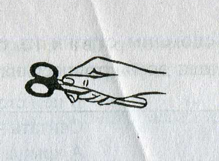 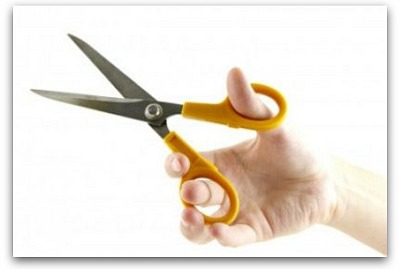 2. Как  нужно  оставлять  ножницы  на  столе?  а)  с  закрытыми  лезвиями б)  с  открытыми  лезвиями в)  не имеет  значения3. Пластилин – это:	а) природный материалб) материал, созданный человекомв) приспособление4. Инструмент для работы с  пластилином – это:               а)                                  б)                                                в)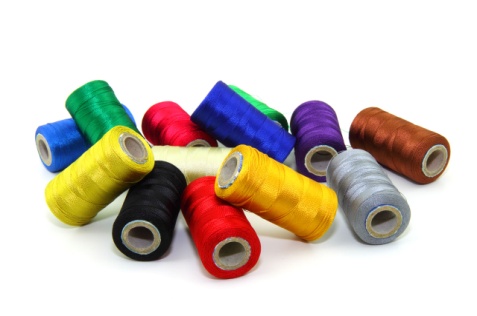 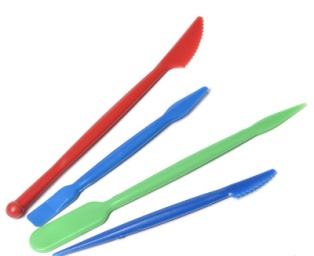 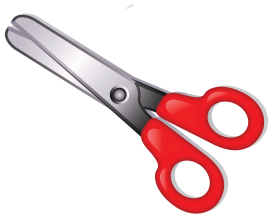 5. Бумага – это…   а) материал б) инструмент в) приспособление6. Как называется вырезание и наклеивание деталей  на основу?а) аппликацияб) оригамив) вышивка7. Укажи цифрами в окошечках порядок выполнения. В каком порядке выполняют аппликацию?□ вырежи□ разметь детали□ приклей8. При работе с иголкой следует:а) класть иголки на столб) хранить иголки в игольницев) втыкать иголки в одежду9. Образец, по которому изготавливают изделия, одинаковые по форме и размеру.а)  эскиз                  б) шаблон             в) разметка                                                      10. Где впервые появилось искусство оригами?а) В Китае;
б) в Японии;
в) в России.11. Что означает толстая основная линия в оригами?а) Контур заготовки;
б) линию сгиба.12. Выбери, что нужно любому комнатному растению для жизни:а) воздух;
б) вода;
в) почва;
г) свет; 
д) удобрения;
е) вспахивание.13.В какое время года нужно чаще поливать комнатные растения?а) летом;
б) зимой;
в) осенью.14. Какие предметы нужны людям данных профессий? Соедини стрелочкой.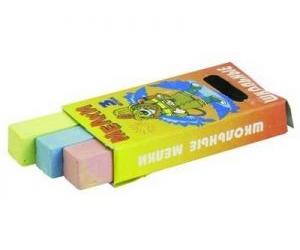 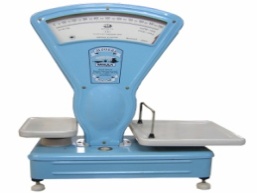 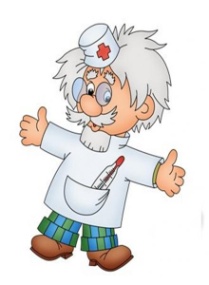 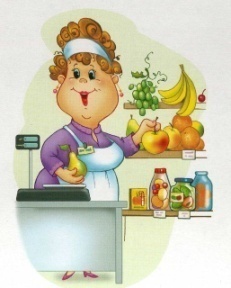 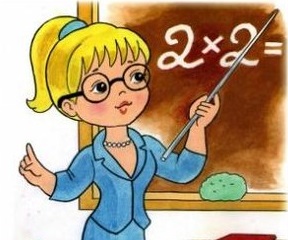 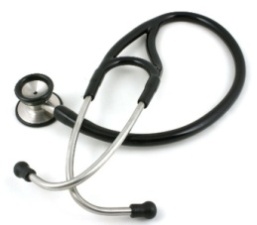 ЗаданиеКритерии оцениванияМаксимальный балл1Выбран правильный ответ  (б) – 1 балл1 балл2 Выбран правильный ответ  (а) -  1 балл1 балл3Выбран правильный ответ  (б) – 1 балл1 балл4 Выбран правильный ответ  (а) – 1 балл1 балл5 Выбран правильный ответ  (а) – 1 балл1 балл6Выбран правильный ответ  (а) – 1 балл1 балл7Правильный порядок (  2, 1,3 ) – 1 балл1 балл8Выбран правильный ответ  (б) – 1 балл1 балл9Выбран правильный ответ  (б) – 1 балл1 балл10Выбран правильный ответ  (а) – 1 балл	1 балл11Выбран правильный ответ  (б) – 1 балл1 балл12За каждый правильный ответ  (а,б,в,г,д) – 1 балл4 балла13Выбран правильный ответ  (а) – 1 балл	1 балл14За каждый правильный ответ  -1 балл3 балла